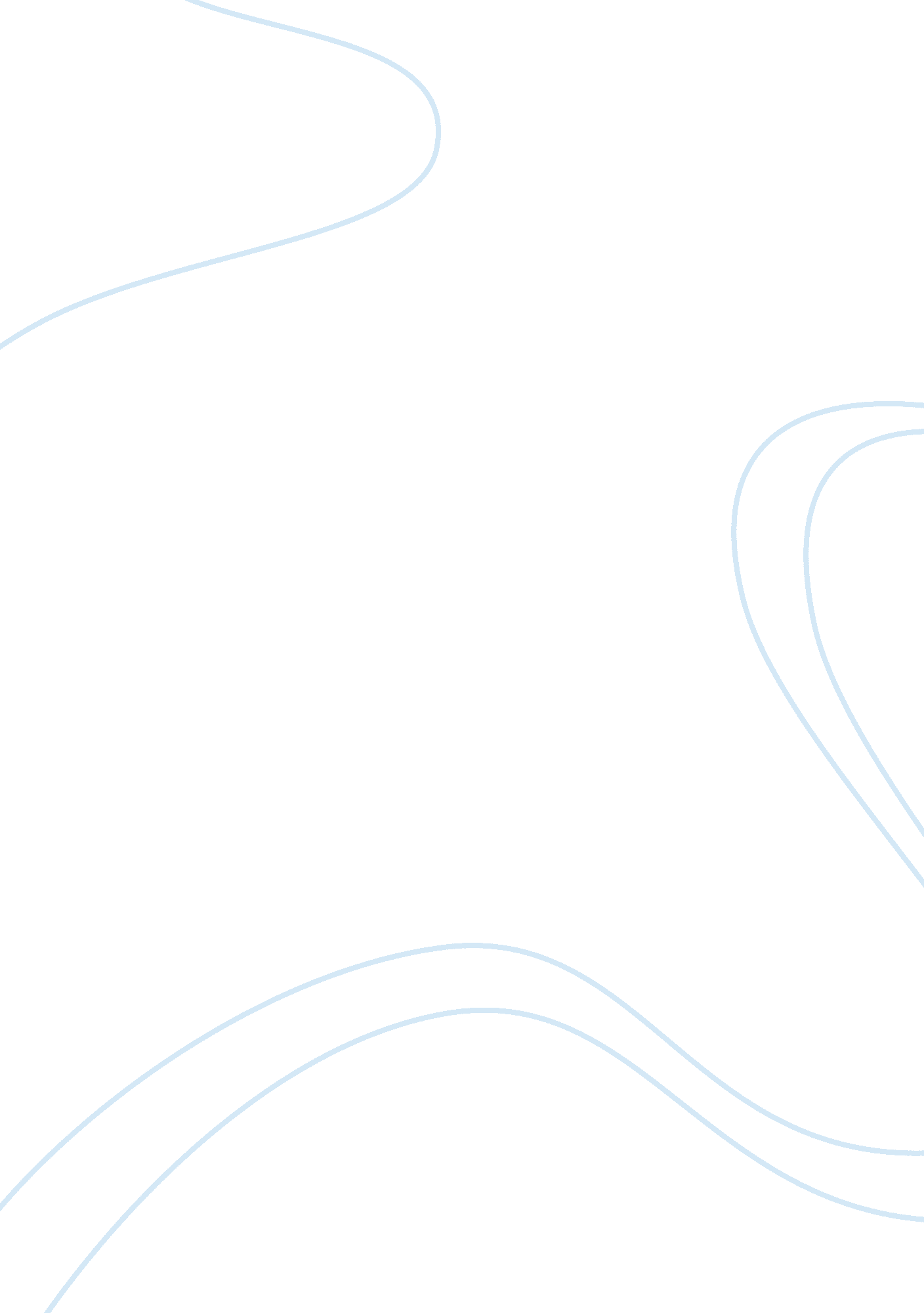 Abortion and euthanasia free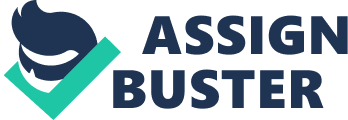 Abortion and euthanasia are probably the most controversial topics faced in the world today. There are many different views about these issues. Some people very strong believe in these, whereas some are completely against! This is often because of their religious beliefs. Human life is “ sacred”. It was a gift from God which has been abused by many people whether it being abortion or euthanasia. They both destroy life. Christian’s believe in the ‘ sanctity of life’ and that life should not be wasted as it was God’s will to live life and to make the Kingdom of God appear on earth. Women are meant to be caring people who look after young children. So an abortion looks unfeminine, as they are killing a little child. But there are many different opinions about this. In this coursework, I will be looking at the different views of abortion and euthanasia and will end it with my own opinion of what I feel about it. Abortion is “ Premature expulsion of the foetus from the womb either done by operation or by medication”. The killing of the baby in the womb. Mostly all of Christianity are against the concept of abortion. There are quite a few people who do believe in abortion who are also Christian, but it causes quite some trouble with pro-life believers who are Christian as well. If we look at what different groups think, we will find out that there is equal acceptance and opposition on the concept of abortion. The Catholic Trust believe that conception of a baby is the will of God, a special gift, and should not be able to kill a baby as it is morally wrong and purely unacceptable. “ We have been created by the almighty God in his own image and likeness. No pregnancy is unplanned because no baby can be conceived unless almighty God intends that conception and has willed that particular unique and completely individual new person into existence. What has actually happened in our society is that clever arguments has convinced those with no anchor of belief in God to cling to, that merciless slaughter of unborn babies is morally unjustifiable, and even essential for the happiness of the individual and good of the society” The Life Campaign activist believe that, “ Since human life begin at conception i. e. ertilisation, and since all human life should be equally protected by the law from conception to natural death, whether or not human being concerned is wanted or handicapped it follows that destruction of unborn life is always wrong. ” The Life Campaign believes that the foetus is a human being straight from contraception, and it is just like killing any human being. Pure murder. Both the Catholic trust and the Life Campaign both strongly disagree with abortion and it like killing any person around us. They believe the foetus has rights even though it hasn’t been born. They believe the baby is a human person, still developing, just like children to adults. They develop over a period of time. Does that mean they could be killed too and it would be ok? But there are still people who are in favour of abortion. These are usually humanitarians who have their own point of view. Such as the National Abortion Campaign. “ The decision to terminate pregnancy is so important that it can only be made by the person most involved- the women. Women must always have a choice and never have the decision forced upon them. Free abortion facilities should on the NHS for every woman who needs them. We believe that the right of women to control their own fertility is a fundamental human right. Women will not be able to take a full and equal part in the society when we can all decide for ourselves whether and when to have children. ” The National Abortion Campaign believe women have the right to decide what happens to the foetus as it is a part of her body that period of time. Other religions have their own points of view as well on abortion. They have different ideas of when they believe the foetus has become a human. Most religions all oppose abortion, but some think it can pass for certain consequences. For example, if the mother would be either mentally or physically damaged if she did have the child, if the baby would be disabled after birth or if there is a chance the baby will die anyway. Some times it depends at what stage the foetus is in development. As some believe it is from the moment of contraception, others believe it is just when the baby is actually born. Euthanasia comes from the Greek word for ‘ easy death’. Euthanasia is the act of purposely killing or helping someone die. It is instead of nature taking it’s course and cutting in and do it yourself with the help of someone else. It is really killing in the name of compassion. Voluntary euthanasia is a request from the dying patient from a terminal illness. Passive euthanasia is not doing anything to prevent death and allowing someone to die. Active euthanasia is taking a toxicant (eg drugs) to cause a death and positive euthanasia is taking deliberate action to cause death. Euthanasia is in fact illegal across the world except for the state of Oregon in America. It is widely practised in Amsterdam although it is illegal. The majority of all religions disapprove of euthanasia unlike abortion where there were some exceptions. It was completely looked down by. This is because they believe that everyone is a part of God. They are all a part of his heart, eyes, and also creation. Christian’s believe that hospice movement is the alternative to euthanasia as it gives hope and loving care to the sufferers. They help to relieve pain, and also to help families and the patients face death in a good way. It is a good way to get over the very emotional stage in their lives. The only people who really oppose euthanasia is the sufferer. They would be in a great deal of pain and would want the end to come as soon as possible and they would like the choice of doing that. I think that everyone should have the right to how they wish to live their life. Although I should oppose euthanasia because of my religion, I know that if I was in a situation of being in a huge amount of pain, and knowing that I was not going to get any better, the one thing I would think about and want would be euthanasia. This is because euthanasia is not a suicide. Suicide leaves the people behind in a great deal of pain. Whereas euthanasia is what the family know what would be best and it is not an individual act, it is with the help of someone else. People who commit suicide usually can be helped beforehand because it is usually a call for help. But yes it is true that someone who is terminally ill can be healed, it has happened previously from the help of special care and hospices and euthanasia does not even have to be considered. But there are also people who are being helped with life support etc who are not making any recovery and just staying the same or getting even worse, as their body continues to deteriorate. But people believe that no one has the right to play God, just what Christian’s believe. Euthanasia and abortion are both seen as murder. One of the Ten Commandments states ‘ Thou shall not kill’. Although abortion has been legalised there are still lots of issues on the subject. People still oppose it and others still approve of it. This will always happen. Maybe one day euthanasia will be legal but many issues would follow it. There will be a lot of debate on the subject, but it will linger and carry on. 